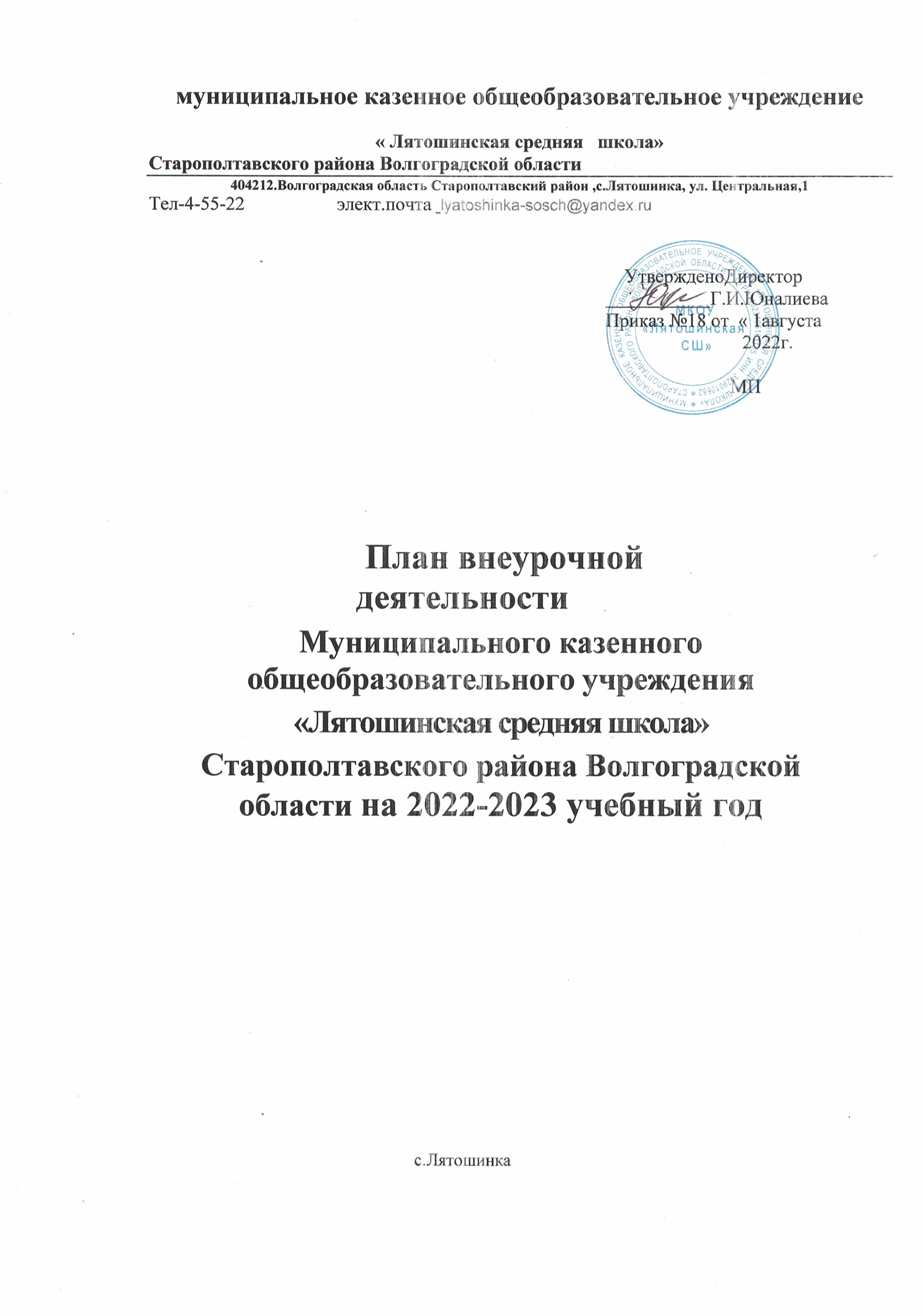 План внеурочной деятельности представляет собой описание целостной системы функционирования образовательной организации в сфере внеурочной деятельности и может включать в себя:план организации деятельности ученических сообществ (подростковых коллективов), в том числе ученических классов, разновозрастных объединений по интересам, клубов; детских, подростковых и юношеских общественных объединений, организаций и т. д.;план внеурочной деятельности по учебным предметам образовательной программы (предметные кружки, факультативы, ученические научные общества, школьные олимпиады по предметам программы основной школы);план организационного обеспечения учебной деятельности (ведение организационной и учебной документации, организационные собрания, взаимодействие с родителями по обеспечению успешной реализации образовательной программы и т. д.);план работы по организации педагогической поддержки обучающихся (проектирование индивидуальных образовательных маршрутов, работа тьюторов, педагогов-психологов);план работы по обеспечению благополучия обучающихся в пространстве общеобразовательной школы (безопасности жизни и здоровья школьников, безопасных межличностных отношений в учебных группах, профилактики неуспеваемости, профилактики различных рисков, возникающих в процессе взаимодействия школьника с окружающей средой, социальной защиты обучающихся);план воспитательных мероприятий.Количество часов, выделяемых на внеурочную деятельность:на этапе начального общего образования составляет не более 1350часов за 4 года обучения;на этапе основного общего образования составляет не более 1750часов, в годне более 350 часов.Величина недельной образовательной нагрузки (количество занятий), реализуемой через внеурочную деятельность, определяется за пределами количества часов, отведенных на освоение обучающимися учебного плана, но не более 10 часов.Пояснительная запискаОбразовательные программы начального общего образования и основного общего образования реализуются через учебные планы и план внеурочной деятельности. План внеурочной деятельности МКОУ «Лятошинская СШ» обеспечивает введение в действие и реализацию требований Федерального государственного образовательного стандарта начального общего образования (ФГОС НОО), основного общего образования (ФГОС ООО) и определяет общий и максимальный объем нагрузки обучающихся в рамках внеурочной деятельности, направления, виды и форм внеурочной деятельности по классам.При разработке Плана использовались следующие документы:Закон Российской Федерации № 273 «Об образовании в Российской федерации»;Федеральный государственный образовательный стандарт начального общего образования, утвержденный приказом Минпросвещения России от 31.05.2021 №286Федеральные требования к образовательным учреждениям в части минимальной оснащенности учебного процесса и оборудования учебных помещений (утверждены приказом Минобрнауки России от 4 октября 2010 г.№ 986);Федеральные требования к образовательным учреждениям в части охраны здоровья обучающихся, воспитанников (утверждены приказом Минобрнауки России от 28 декабря 2010 г. № 2106, зарегистрированы вМинюсте России 2 февраля 2011 г.);Письмо Минобрнауки РФ от 19.04.2011 N 03–255 «О введении федеральных государственных образовательных стандартов общего образования»Письмо Министерства образования и науки РФ «Об организации внеурочной деятельности при введении федерального государственного образовательного стандарта общего образования» от 12 мая 2011 г. № 03– 2960.Под внеурочной деятельностью в рамках реализации ФГОС НОО, ФГОС ООО понимается образовательная деятельность, осуществляемая в формах, отличных от классно-урочной, и направленная на достижение планируемых результатов освоения образовательной программы.Внеурочная деятельность – понятие, объединяющее все виды деятельности обучающихся (кроме учебной), в которых возможно и целесообразно решение задач их воспитания и социализации.Цель внеурочной деятельности - создание условий для проявления и развития ребенком своих интересов на основе свободного выбора, постижения духовно- нравственных ценностей и культурных традиций.Основные задачи:обеспечить благоприятную адаптацию ребенка в школе;оптимизировать учебную нагрузку обучающихся;улучшить условия для развития ребенка;учесть возрастные и индивидуальные особенности обучающихся.воспитание	гражданственности,	патриотизма,	уважения	к	правам, свободам и обязанностям человека;воспитание нравственных чувств и этического сознания;воспитание трудолюбия, творческого отношения к учению, труду, жизни;формирование ценностного отношения к здоровью и здоровому образу жизни;воспитание ценностного отношения к природе, окружающей среде (экологическое воспитание);воспитание ценностного отношения к прекрасному, формирование представлений об эстетических идеалах и ценностях (эстетическое воспитание).Принципы организации внеурочной деятельности:соответствие	возрастным	особенностям	обучающихся,	преемственностью технологиями учебной деятельности;опора	на	традиции	и	положительный	опыт	организации	внеурочной деятельности ОО;опора на ценности воспитательной системы ОО;свободный выбор на основе личных интересов и склонностей ребенка;учет потребностей обучающихся и социального заказа родителей;учет кадрового потенциала ОО;построение образовательного процесса в соответствии санитарно- гигиеническими нормами.План внеурочной деятельности обеспечивает учет индивидуальных особенностей и потребностей, обучающихся через организацию внеурочной деятельности и направлен на достижение обучающимися планируемых результатов освоения основной образовательной программы начального общего образования. Внеурочная деятельность организуется по направлениям развития личности:спортивно-оздоровительноедуховно-нравственноесоциальноеобщеинтеллектуальноеобщекультурноев таких формах как экскурсии, олимпиады, конкурсы, соревнования, поисковые исследования через организацию деятельности обучающегося во взаимодействии со сверстниками, педагогами, родителями.Внеурочная деятельность может быть организована по видам: игровая,познавательная, досугово-развлекательная деятельность (досуговое общение), проблемно-ценностное общение; художественное творчество, социальное творчество (социальная преобразующая добровольческая деятельность); техническое творчество, трудовая (производственная) деятельность, спортивно-оздоровительная деятельность; туристско- краеведческая деятельность.Количество занятий внеурочной деятельности для каждого обучающегося определяется его родителями (законными представителями) с учетом занятости обучающихся во второй половине дня.Чередование учебной и внеурочной деятельности устанавливается календарным учебным графиком. Время, отведенное на внеурочную деятельность, не учитывается при определении максимально допустимой недельной нагрузки обучающихся.Расписание занятий внеурочной деятельности формируется отдельно от расписания уроков. Продолжительность занятия внеурочной деятельности составляет 40 минут. Для обучающихся 1 классов в первом полугодии продолжительность занятия внеурочной деятельности не превышает 35 минут.При организации внеурочной деятельности обучающихся ОО могут использоваться возможности учреждений дополнительногообразования, культуры, спорта с предоставлением справки из данного учреждения.В период каникул для продолжения внеурочной деятельности используются возможности пришкольного лагеря.План внеурочной деятельности реализуется по модели внеурочной деятельности, созданной в образовательном учреждении.Описание модели внеурочной деятельности ООПри организации внеурочной деятельности обучающихся ОО используются собственные ресурсы (старший методист, учителя начальных классов, учителя- предметники, учителя физической культуры, библиотекарь, классные руководители).План внеурочной деятельности в полной мере реализует требования федеральных государственных образовательных стандартов начального общего образования и основного общего образования.За счет часов внеурочной деятельности ОО реализует следующие воспитательные программы:Программа гражданско-патриотического воспитания «Мы- Россияне»;Программа «Профилактика наркомании, табакокурения, алкоголизма и ВИЧ формирования среди несовершеннолетних»;Программа «Одаренные дети»;Программа «Ключ к здоровью»;Программа	профилактики	безнадзорности	и	правонарушений несовершеннолетних;Программы	летних	пришкольных	оздоровительных	лагерей«Солнышко»;Воспитательные программы классных руководителей.ОО формирует такую инфраструктуру полезной занятости обучающихся во второй половине дня, которая удовлетворяет запросы всех участников образовательного процесса, в том числе личных потребностей обучающихся. В зависимости от своих интересов и потребностей каждый обучающийся формирует свой индивидуальный образовательный внеурочный маршрут. Для ребенка создается особое образовательное пространство, позволяющее развивать собственные интересы, успешно проходить социализацию на новом жизненном этапе, осваивать культурные нормы и ценности. Также индивидуальные образовательные программы составляются для обучающихся с ограниченными возможностями здоровья.Набор внеурочных мероприятий, формируемых с учетом пожеланий обучающихся и их родителей (законных представителей).В целях   преемственности   внеурочной   деятельности   в   каникулярное   времяосуществляется внеурочная деятельность в соответствии с Планом проведения каникул, а в летний период - в рамках реализации Программы летнего оздоровления и отдыха детей, утвержденных директором.Для реализации внеурочной деятельности по учебным предметам составляются Рабочие программы внеурочных курсов в соответствии с целями и задачами, изложенными в Образовательной программе ОО.Материально-техническое обеспечениеДля реализации плана внеурочной деятельности используются учебные кабинеты, кбинеты ЦОС, актовый зал, библиотека, спортивный зал, универсальная спортивная площадка, стадион школы.Организация внеурочной деятельностиВ ОО используется синтез моделей дополнительного образования и оптимизационной (преимущества модели дополнительного образования заключаются в предоставлении широкого выбора для ребенка на основе спектра направлений детских объединений по интересам, возможности свободного самоопределения и самореализации ребенка, привлечении к осуществлению внеурочной деятельности квалифицированных специалистов, а также практико-ориентированная и деятельностная основа организации образовательного процесса, присущая дополнительному образованию детей; преимущества оптимизационной модели состоят вминимизации финансовых расходов на внеурочную деятельность, создании единого образовательного и методического пространства в образовательном учреждении, содержательном и организационном единстве всех его структурных подразделений).Направления	внеурочной	деятельности: ОБЩЕИНТЕЛЛЕКТУАЛЬНОЕ НАПРАВЛЕНИЕ.Целесообразность	направления	заключается	в	обеспечении	достижения планируемых результатов освоения ОП НОО и ОП ООО.Основные задачи:стимулирование интереса обучающихся к исследовательской деятельности и научной работе, формирование навыков научно- интеллектуальной деятельности;развитие культуры логического и алгоритмического мышления, воображения; формирования навыка использования проектного метода в социально значимойдеятельности;	формирование	первоначального	опыта	практической преобразовательной деятельности;овладение навыками универсальных учебных действий обучающихся. Данное направление реализуется программами внеурочных занятий:ШахматыОсновы финансовой грамотностиА	также	иными	формами	внеурочной	деятельности,	включая мероприятия Перспективного плана воспитательной работы ОО:предметные недели;конкурсы;музейно-экскурсионная деятельность;олимпиады;конференции;деловые и ролевые игры и др.;участие в поисково-исследовательских конференциях на уровне ОО, района;участие в олимпиадах;разработка проектов к урокам.По	итогам	работы	в	данном	направлении	проводятся	конкурсы, конференции, защита проектов.СПОРТИВНО-ОЗДОРОВИТЕЛЬНОЕ НАПРАВЛЕНИЕЦелесообразность данного направления заключается в формировании знаний, установок, личностных ориентиров и норм поведения, обеспечивающих сохранение и укрепление физического, психологического и социального здоровья обучающихся.Основные задачи:–формирование культуры здорового и безопасного образа жизни; использование оптимальных двигательных режимов для детей с учётом их возрастных,–психологических	и	иных	особенностей;	развитие	потребности занятиях физической культурой и спортом;–популяризация занятий физической культурой и спортом, пропаганда здорового    образа жизни;способствовать	преодолению	вредных	привычек	обучающихся средствами физической культуры и занятием спортом.Данное направление реализуется программами внеурочных занятий:Основы физкультурной подготовкиВолейболА	также	иными	формами	внеурочной	деятельности,	включая мероприятия Перспективного плана воспитательной работы ОО:организация походов, экскурсий, «Дней здоровья», подвижных игр,«Весёлых стартов», внутришкольных спортивных соревнований, Кросс Нации, Лыжня России;проведение бесед,применение на уроках игровых моментов, физкультминуток;участие в районных и областных спортивных соревнованиях.По	итогам	работы	данного	направления	проводятся	конкурсы, соревнования, дни здоровья и др.ДУХОВНО-НРАВСТВЕННОЕ НАПРАВЛЕНИЕЦелесообразность направления заключается в обеспечении духовно-нравственного развития обучающихся в единстве урочной, внеурочной и внешкольной деятельности, в совместной педагогической работе ОО, семьи и других социальных институтов.Основные задачи:формирование способности к духовному развитию, реализации творческого потенциала в учебно-игровой, предметно-продуктивной, социально ориентированной деятельности на основе нравственных установок и моральных норм, непрерывного образования, самовоспитания и универсальной духовно-нравственной компетенции –«становиться лучше»;укрепление нравственности, основанной на свободе воли и духовных отечественных традициях, внутренней установки личности подростка поступать согласно своей совестиформирование	основ		морали	–	осознанной	обучающимся необходимости	определенного	поведения,		обусловленного		принятыми	в	обществе представлениями о добре и зле, должном и недопустимом;укрепление	у	обучающегося	позитивной	нравственной	самооценки	и самоуважения, жизненного оптимизма;формирование основ нравственного самосознания личности (совести)способности формулировать собственные нравственные обязательства, осуществлять нравственный самоконтроль, требовать от себя выполнения моральных норм, давать нравственную оценку своим и чужим поступкам;принятие обучающимся базовых общенациональных ценностей;развитие трудолюбия, способности к преодолению трудностей;формирование основ российской гражданской идентичности, развитие чувства личной ответственности за Отечество;формирование патриотизма и гражданской солидарности; развитие навыков организации и осуществления сотрудничества с педагогами,сверстниками, родителями, старшими детьми в решении общих проблем. Данное направление реализуется программой внеурочных занятий:- Я и другиеА   также	иными   формами   внеурочной   деятельности,	включая мероприятия Перспективного плана воспитательной работы ОО:организация экскурсий, выставок рисунков, поделок и творческих работ обучающихся;проведение тематических классных часов, встреч, бесед; участие в конкурсах, выставках детского творчества гуманитарного цикла на уровне ОО, района, области.По итогам работы в данном направлении проводятся коллективные творческие дела, конкурсы.ОБЩЕКУЛЬТУРНОЕ НАПРАВЛЕНИЕЦелесообразность данного направления заключается в воспитании способности к духовному	развитию,	нравственномусамосовершенствованию, формированию ценностных ориентаций, развитие обшей культуры, знакомство с общечеловеческими ценностями мировой культуры, духовными ценностями отечественной культуры, нравственно- этическими ценностями многонационального народа России и народов других стран.Основные задачи:формирование ценностных ориентаций общечеловеческого содержания;формирование таких личностных качеств, как долг, ответственность, честь, достоинство;становление активной жизненной позиции;воспитание основ правовой, эстетической, физической и экологической культуры;воспитание   уважения   к   традициям   Отечества,   школы,	семьи. Данное направление реализуется программами внеурочных занятий:Школьный театротряд ЮИДА также программами дополнительного образования и иными формами внеурочной деятельности, включая мероприятия Перспективного плана воспитательной работы ОО:беседы, ликбезы, экскурсии;подготовка и участие в конкурсах;сюжетно-ролевые игры, игры-путешествия и т.д.По	итогам	работы	в	данном	направлении	проводятся	концерты, конкурсы, выставки.СОЦИАЛЬНОЕ НАПРАВЛЕНИЕЦелесообразность направления заключается в активизации внутренних резервов обучающихся, способствующих успешному освоению нового социального опыта, в формировании социальных, коммуникативных и конфликтологических компетенций, необходимых для эффективного взаимодействия в социуме.Основные задачи:формирование психологической культуры и коммуникативной компетенции для обеспечения эффективного и безопасного взаимодействия в социуме;формирование	способности	обучающегося	сознательно	выстраивать	и оценивать отношения в социуме;становление гуманистических и демократических ценностных ориентаций;формирование основы культуры межэтнического общения;формирование отношения к семье как к основе российского общества;воспитание у школьников почтительного отношения к родителям, осознанного, заботливого отношения к старшему поколению.Данное направление реализуется программами внеурочной занятости- подготовка и проведение школьных праздниковА	также	иными	формами	внеурочной	деятельности,	включая мероприятия Перспективного плана воспитательной работы ОО:беседы, экскурсии, целевые прогулки, ролевые игры, наблюдения, опыты;практикумы, конкурсы, сюжетно-ролевая игра, игра-путешествие;участие в творческих конкурсах, акциях, социально значимой и волонтерской  деятельности.По	итогам	работы	в	данном	направлении	проводятся	конкурсы, выставки, защиты.План внеурочной деятельности 1-4 классыПлан внеурочной деятельности 5 классыПлан внеурочной деятельности 6-9 классыНаправлениеВид деятельностиКлассСрокиСпортивно- оздоровительноеФизкультурный час (3-й час физкультуры)1-41ч. в неделюСпортивно- оздоровительное«Веселые старты»1-41 раз в четвертьСпортивно- оздоровительноеОбщешкольные соревнования1-4по плану работыДуховно- нравственноеФестиваль национальных культур1-41 раз в годДуховно- нравственное«Библиотечный час»1-41 раз в четвертьДуховно- нравственноеРабота музея1-4по плану работыСоциальноеКлассные часы1-41 раз в неделюСоциальноеРабота по благоустройству территории1-4осень-веснаСоциальноеУход за зеленой зоной кабинета1-41 раз в неделюОбщеинтеллекту альноеПредметные недели1-41 раз в месяцОбщеинтеллекту альноеОлимпиады41 раз в годОбщеинтеллекту альноеКонкурсы, викторины1-4по плану работыОбщекультурноеФестиваль «Звездный дождь»1-41 раз в годОбщекультурноеПраздничные концерты1-4по плану работыОбщекультурноеМероприятия на базе МКУ «Лятошинское КДО»1-4по плану работыОбщекультурноеМероприятия в пришкольном лагере дневногопребывания1-4каникулыОбщекультурноеВоспитательная работа классных руководителей, вожатой, социального педагога, учителей-предметников, музея1-4по плану работыНаправлениеВид деятельностиКлассСрокиСпортивно- оздоровительноеСекция (3-й час физкультуры)51 ч. в неделюСпортивно- оздоровительное«Веселые старты»51 р. в четвертьСпортивно- оздоровительноеСоревнования5по плануработыДуховно- нравственноеФестиваль национальных культур51 р. в годДуховно- нравственноеБиблиотечный час51 р. в четвертьДуховно- нравственноеДень славянской письменности5майДуховно- нравственноеРабота музея5по плануработыСоциальное«Основы финансовой грамотности»5по планууроковСоциальноеВолонтерское движение5по плануработыСоциальноеКлассные часы51 ч. в неделюСоциальноеБлагоустройство пришкольной территории5осень-весна-летоСоциальноеСоциальные акции5по плануработыОбщеинтеллектуальноеПредметные недели51 р. в месяцОбщеинтеллектуальноеПредметные олимпиады51 р. в годОбщекультурноеФестиваль «Звездный дождь»51 р. в годОбщекультурноеМероприятия МКУ «Лятошинское КДО»5по плану работыВсе направленияМероприятия в пришкольном ЛДП5каникулыВсе направленияВоспитательная работа школы5по плануработыНаправлениеВид деятельностиКлассСрокиСпортивно- оздоровительное«Веселые старты»6-91 ч. в неделюСпортивно- оздоровительноеСоревнования6-91 р. в четвертьСпортивно- оздоровительное«Зарница»8-9по плануработыСпортивно- оздоровительное«А ну-ка, парни!»8-9по плануработыДуховно- нравственноеФестиваль национальных культур6-91 р. в годДуховно- нравственноеБиблиотечный час6-91 р. в четвертьДуховно- нравственноеДень славянской письменности6-9майДуховно- нравственноеРабота музея6-9по плануработыСоциальное«Основы финансовой грамотности»6-91 ч. в неделюСоциальноеВолонтерское движение6-9по плану работыСоциальноеКлассные часы6-91 ч. в неделюСоциальноеБлагоустройство пришкольной территории6-9осень-весна-летоСоциальноеСоциальные акции6-9по плану работыОбщеинтеллектуальн оеПредметные недели6-91 р. в месяцОбщеинтеллектуальн оеПредметные олимпиады6-91 р. в годОбщеинтеллектуальн оеУченическая НПК8-9октябрьОбщекультурноеФестиваль «Звездный дождь»6-91 р. в годОбщекультурноеМероприятия МКУ «Ляошинское КДО»6-9по плануработыВсе направленияМероприятия в пришкольном ЛДП6-9каникулыВсе направленияВоспитательная работа школы6-9по плануработы